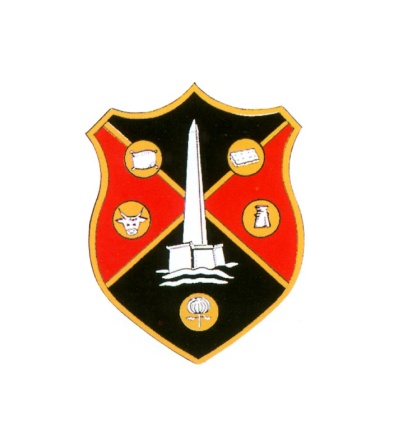 WELLINGTON TOWN COUNCILCOUNCIL PLANNING MEETINGThe PLANNING meeting of Wellington Town Council will be held in the United Reformed Church Hall in Fore Street, Wellington, on Monday 2 December 2019 at 6:15pmMembers of the public are cordially invited to attend this meetingAGENDA1. APOLOGIES2. DECLARATION OF INTERESTS3.  PUBLIC PARTICIPATIONThe Chair to advise the Committee of any items on which members of the public have requested to speak and advise those members of the public present of the details of the Council’s public participation scheme. For those members of the public who have requested to speak, please note, a three-minute time limit applies to each speaker and you will be asked to speak before Councillors debate the issue.4. APPLICATIONS TO BE DETERMINED BY TOWN COUNCIL:(a) Erection of first floor rear extension and installation of rear dormer at 51 Tone Hill, Tonedale, Wellington (43/19/0098)(b)  Erection of first floor rear extension at 47 Oakfield Park, Wellington(Amended scheme to 43/19/0078) (43/19/0100)5. TO CONSIDER WHAT COMMENTS TO MAKE ON THE FOLLOWING APPLICATIONS THAT WILL BE DETERMINED BY SOMERSET WEST AND TAUNTON COUNCIL OR SOMERSET COUNTY COUNCIL:(a) Erection of storage building to side elevation of Fox Bros & Co, 11 Wardleworth Way, Wellington (43/19/0096)(b)  Erection of single storey extension to rear with the cladding of part of rear elevation with timber at 18 Orchard Close, Lower Westford, Wellington (retention of work already undertaken) (43/19/0088)(c)  Removal of internal wall at 11 High Path, Station Road, Wellington (43/19/0097/LB)(d)  Erection of a fence at No 20 Laburnum Road, Wellington (part retentionof works already undertaken) (43/19/0074)(e)  Application to carry out management works to one Walnut tree included in Taunton Deane Borough (Wellington No.2) Tree Preservation Order 1999 at Dukes Court, Bulford, Wellington (TD840) (43/19/0101/T)(f)  Erection of single storey side extension at 3 Wayside, Pyles Thorne, Wellington(43/19/0102)6.  AN APPEAL HAS BEEN LODGED WITH THE FIRST SECRETARY OF STATE AGAINST THE DECISION OF THE LOCAL PLANNING AUTHORITY TO REFUSE PLANNING PERMISSION FOR THE FOLLOWING APPLICATION:(a) Erection of a two-storey side and front extension at 20 The Brambles, Wellington (43/19/0076)Somerset West and Taunton Council Planning Officer will be in attendance at this meetingPLEASE NOTE: COPIES OF ALL PLANNING APPLICATIONS TO BE DETERMINED AND CONSIDERED BY THE TOWN COUNCIL WILL BE ON DISPLAY IN THE UNITED REFORMED CHURCH HALL ON THE DAY OF THE MEETINGKathryn Hemensley, Town Clerk25 November 2019